Llansannor & Llanharry C/W Primary School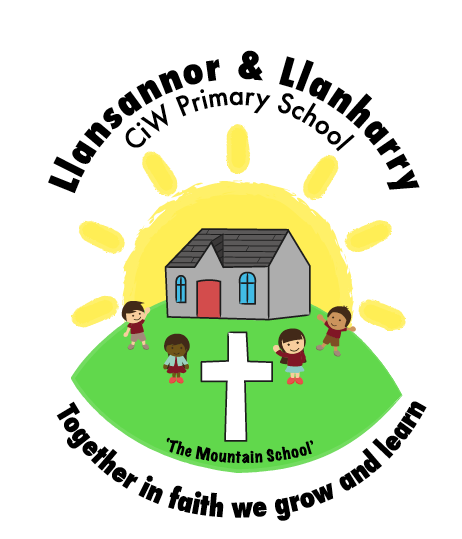 We are looking forward to getting stuck into our next topic and doing lots of fun and exciting activities with the children. If you ever have and queries or questions, I am available both before and after school. Please do not hesitate to contact me.  Kind regards,Miss PelechHappy New Year! January 2020Happy New Year! January 2020Happy New Year! January 2020Welcome back to the Spring term. We hope that you all had a lovely Christmas break and happy new year. I’d like to take this opportunity to write to you and let you know what’s going to be happening over the term. Welcome back to the Spring term. We hope that you all had a lovely Christmas break and happy new year. I’d like to take this opportunity to write to you and let you know what’s going to be happening over the term. Welcome back to the Spring term. We hope that you all had a lovely Christmas break and happy new year. I’d like to take this opportunity to write to you and let you know what’s going to be happening over the term. Reception TeachersReception TeachersKey InformationI will be teaching the class all week, apart from when they have P.E with Mr Smith.Mrs Chandler and Mrs Hurley will be supporting the children’s learning throughout the day.I will be teaching the class all week, apart from when they have P.E with Mr Smith.Mrs Chandler and Mrs Hurley will be supporting the children’s learning throughout the day.Thursday Afternoons; P.E. lessons with Mr Smith so please bring PE kits.Please inform us by ringing, telling us on the door or sending in a note when the children are going home in a way that is different to their normal routine. We ask you to do this even if you have asked your child to tell us, as once they get into the school day it is easy for them to get confused or forget. Please make sure ALL items of clothing are labelled clearly including hats, gloves and scarves.As we are a healthy school we kindly request that lunchboxes have no chocolates, sweets or fizzy drinks in.Topics this termTopics this termThursday Afternoons; P.E. lessons with Mr Smith so please bring PE kits.Please inform us by ringing, telling us on the door or sending in a note when the children are going home in a way that is different to their normal routine. We ask you to do this even if you have asked your child to tell us, as once they get into the school day it is easy for them to get confused or forget. Please make sure ALL items of clothing are labelled clearly including hats, gloves and scarves.As we are a healthy school we kindly request that lunchboxes have no chocolates, sweets or fizzy drinks in.Our topic this term is ‘Will you tell me a story?’ and it is centred about traditional tales. We will be looking at stories such as Little Red Riding Hood, Jack and the Beanstalk, Billy Goats Gruff as well as some traditional Welsh folk tales and nursery rhymes. The children have already come up with some questions which we will be basing our learning around, for example how does the wolf disguise himself? How does the wolf find his way in the woods?Our topic overview for the spring term is attached and is also available for your reference on the Reception webpage on the school website.Our topic this term is ‘Will you tell me a story?’ and it is centred about traditional tales. We will be looking at stories such as Little Red Riding Hood, Jack and the Beanstalk, Billy Goats Gruff as well as some traditional Welsh folk tales and nursery rhymes. The children have already come up with some questions which we will be basing our learning around, for example how does the wolf disguise himself? How does the wolf find his way in the woods?Our topic overview for the spring term is attached and is also available for your reference on the Reception webpage on the school website.Thursday Afternoons; P.E. lessons with Mr Smith so please bring PE kits.Please inform us by ringing, telling us on the door or sending in a note when the children are going home in a way that is different to their normal routine. We ask you to do this even if you have asked your child to tell us, as once they get into the school day it is easy for them to get confused or forget. Please make sure ALL items of clothing are labelled clearly including hats, gloves and scarves.As we are a healthy school we kindly request that lunchboxes have no chocolates, sweets or fizzy drinks in.SnackSnackAfterschool clubsAs from next week, we will be continuing to provide the children with fruit for snack everyday of the week. We do ask for a voluntary contribution of £1 per week to enable us to do this.  Please can you pay £7 for the first half term on Parent Pay? If you are unsure how to use Parent Pay or are having problems, I will be happy to help!As from next week, we will be continuing to provide the children with fruit for snack everyday of the week. We do ask for a voluntary contribution of £1 per week to enable us to do this.  Please can you pay £7 for the first half term on Parent Pay? If you are unsure how to use Parent Pay or are having problems, I will be happy to help!There are a range of lunchtime and afterschool clubs available at Llansannor.Please see Schoop for up to date information regarding available clubs.Our school Schoop ID code is; 17598Please send all club queries to the following e-mail address: clubsllansannor@gmail.com	Reading	HomeworkHomeworkThe children will continue to use the Read Write Inc. programme, both Phonics and Get Writing! resources, to build important literacy skills. They will also be putting these skills into practice in topic based writing activities, e.g. writing a wanted poster. This term we will be having a big emphasis on reading, and we will be doing a range of reading tasks in school with the children. This will include phonics sessions, recognizing high frequency words and practice at sounding out and blending words. We will also be continuing to use Oxford Reading Tree home school reading books. Please support your child by reading with them as much as possible at home. We will take every opportunity to listen to your child read throughout the week, therefore, we would kindly ask that you ensure your child's reading book and diary are returned to school and available on a daily basis. We would also be very grateful if you could make comments in their home school reading record books as by this form of communication we can work together to achieve the best for your child.On the Reception webpage there will be a list of optional topic activities that can be completed at home. When appropriate I will send home a schoop and update the website with extra suggested activities that could be done at home to enhance the children’s learning that week. The majority of these activities will be creative tasks, oracy tasks or games so we won’t be giving the children homework books. Occasionally we will send home work sheets when appropriate. If you would like to comment on anything the children have been doing at home we welcome these comments in the yellow reading record books.We love it when children get really engaged in a topic and want to learn more and explore at home. We love to see any work the children have been working on at home or any activities they have done around the topic, so please encourage them to bring anything they do into school to share with us and the rest of the class.On the Reception webpage there will be a list of optional topic activities that can be completed at home. When appropriate I will send home a schoop and update the website with extra suggested activities that could be done at home to enhance the children’s learning that week. The majority of these activities will be creative tasks, oracy tasks or games so we won’t be giving the children homework books. Occasionally we will send home work sheets when appropriate. If you would like to comment on anything the children have been doing at home we welcome these comments in the yellow reading record books.We love it when children get really engaged in a topic and want to learn more and explore at home. We love to see any work the children have been working on at home or any activities they have done around the topic, so please encourage them to bring anything they do into school to share with us and the rest of the class.